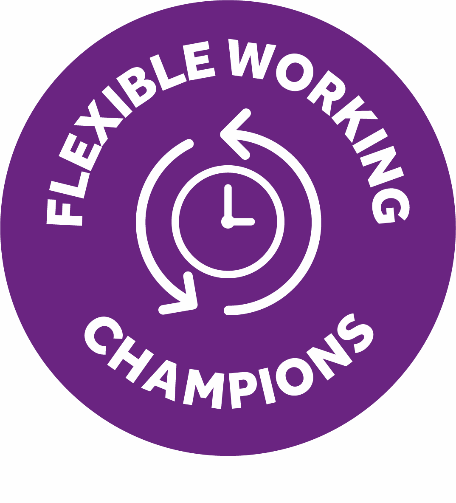 Flexible Working ChampionsFlexible Working Champions will help to promote flexible ways of working at the University.  Initially, this role will have a particular focus on introduction and successful implementation of hybrid working arrangements.  Champions will: Understand University policies on flexible working and the hybrid working principles in particular, as well as developing an awareness of relevant legislation (training will be provided).Be familiar with University toolkits and training on flexible and hybrid working, signposting these to colleagues where appropriate. Be willing to learn about flexible and hybrid working good practice.  Support the aims of the University flexible working strategies and help to promote the benefits of flexible and hybrid working.Encourage and support team discussions about flexible and hybrid working.  This may include helping teams to discuss and agree their own hybrid working charter and communication principles.  Take part in a community of practice on flexible and hybrid working, providing feedback on successes and challenges as the University continues to develop its approach to hybrid working.  Be empowered to challenge assumptions and raise feedback in a constructive and solutions-focused manner. The Flexible Working Champion is a volunteer role; interested staff should discuss the role within their manager prior to applying.  Please be prepared to commit to the role until at least the end of 2021. 